Publicado en Madrid el 15/12/2023 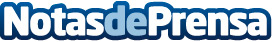 PANTONE 2024 en clave cosmética según marcas como Omorovicza, Perricone MD o Medik8Peach Fuzz será el color que teñirá todo 2024 y simboliza el deseo de autocuidado y el de cuidar a los demásDatos de contacto:Patricia AlonsoPure Skincare93 697 1730Nota de prensa publicada en: https://www.notasdeprensa.es/pantone-2024-en-clave-cosmetica-segun-marcas Categorias: Nacional Madrid Consumo Belleza http://www.notasdeprensa.es